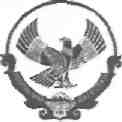 РЕСПУБЛИКА ДАГЕСТАНКОНТРОЛЬНО-СЧЕТНАЯ ПАЛАТА  МУНИЦИПАЛЬНОГО РАЙОНА«ДЕРБЕНТСКИЙ РАЙОН»368608,  г. Дербент, ул. Гагарина, 23		             		                           тел. (8240) 4-00-34№  25							                            « 23 »декабря 2014г.И.О. главы администрацииМР «Дербентский район»Гаджиеву Я.М.ЗаключениеНа проект решения Собрания депутатов МР «Дербентский район»  «О бюджете МР Дербентский район» на 2015 год и плановый период 2016 и 2017 годов.(второе чтение)Заключение Контрольно-счетной палаты МР «Дербентский район» (далее КСП) на проект решения Собрания депутатов МР «Дербентский район»  «О бюджете МР Дербентский район» на 2015 год и плановый период 2016 и 2017 годов» подготовлено (с  учетом требований Закона РД «О республиканском бюджете РД на 2015 год и плановый период 2016 и 2017 г.г.») в соответствии с Бюджетным кодексом Российской Федерации, Федеральным законом Российской Федерации от 7 февраля 2011г. №6-ФЗ «Об общих приципах организации деятельности контрольно-счетных органов субъектов Российской Федерации и муниципальных образований» Положением КСП МР «Дербентский район»и Положением о бюджетном процессе в МР «Дербентский район», утвержденным решением Собрания депутатов МР «Дербентский район».Представленным на экспертизу проектом решения Собрания депутатов МР «Дербентский район» во втором чтении, «О бюджете МР Дербентский район» на 2015 год и плановый период 2016 и 2017 годов», не противоречит требованиям бюджетного законодательства.Результаты экспертно-аналитического мероприятия, проведенного по проекту бюджета, позволяют сделать следующие основные выводы:По форме и содержанию  проект решения «О бюджете МР Дербентский район» на 2015 год и плановый период 2016 и 2017 годов», во втором чтении соответствует положениям Закона РД «О республиканском бюджете РД на 2015 год и плановый период 2016 и 2017 г.г.» Бюджетному кодексу РФ.Контрольно-счетная палата считает возможным предложить Собранию депутатов МР «Дербентский район»  утвердить проект Решения во втором чтении «О бюджете МР Дербентский район» на 2015 год и плановый период 2016 и 2017 годов»Председатель Контрольно-счетной палаты МР «Дербентский район» 							Казалиев К.К.